Международный центр творческого развития «Арт-Птица»Свидетельство о регистрации СМИ ЭЛ № ФС 77 – 78798 выдано Федеральной службой по надзору в сфере связи, информационных технологий и массовых коммуникаций «Роскомнадзор»адрес: город Тобольск; сайт: www.art-ptica.ru; эл.почта: ap.konkurs@yandex.ru Протокол:Международный творческий конкурс  «Мама:  Забота, Любовь и Добро»28.11.2021                                                                                                                        Г. Тобольск Организатор конкурса: СМИ «Международный центр творческого развития «Арт Птица» (Свидетельство о регистрации ЭЛ № ФС 77 – 78798).Место проведения конкурса: интернет–портал «Арт Птица»: https://www.art-ptica.ru/Состав Жюри:Председатель: Коробчинская П.И., организатор конкурсных проектов СМИ «Арт Птица», искусствовед, преподаватель высшей квалификационной категории, Член Международного Союза педагогов-художников, Член Профессионального союза художников России, Член Евразийского художественного союза и Международного музейного фонда.Члены жюри: Монич Е.И., учредитель, главный редактор СМИ «Арт Птица», г. Тобольск;Шамшина Л.М., Член Союза дизайнеров России, доцент кафедры Дизайна костюма, преподаватель ФГБОУ ВО «РГУ им. А.Н.Косыгина (Технологии. Дизайн. Искусство)» Москва;Инчина Е.М. преподаватель художественных дисциплин высшей квалификационной категории МАОДО «ДШИ имени А.В.Ливна» г. Нижневартовск,  п. Излучинск; Климов Ю.А. член СХ России, преподаватель высшей квалификационной категории МАУ ДО «ДШИ имени А.А.Алябьева» города Тобольска;Абрамова Е.С., преподаватель высшей квалификационной категории, руководитель студии «Колорит» г.Москва;Кузнецова О.А., преподаватель высшей квалификационной категории МАУ ДО «ДШИ имени А.А.Алябьева» города Тобольска;Жирнова И. А., воспитатель МАДОУ  «Детский сад №86», Пермский край г. Березники;Зырянова И. В., воспитатель МАДОУ  «Детский сад №86», Пермский край г. Березники;Лебедева Т. Н., воспитатель МАДОУ  «Детский сад №49», Пермский край г. Березники;Зарегистрировано 47 работ. Список победителей конкурса: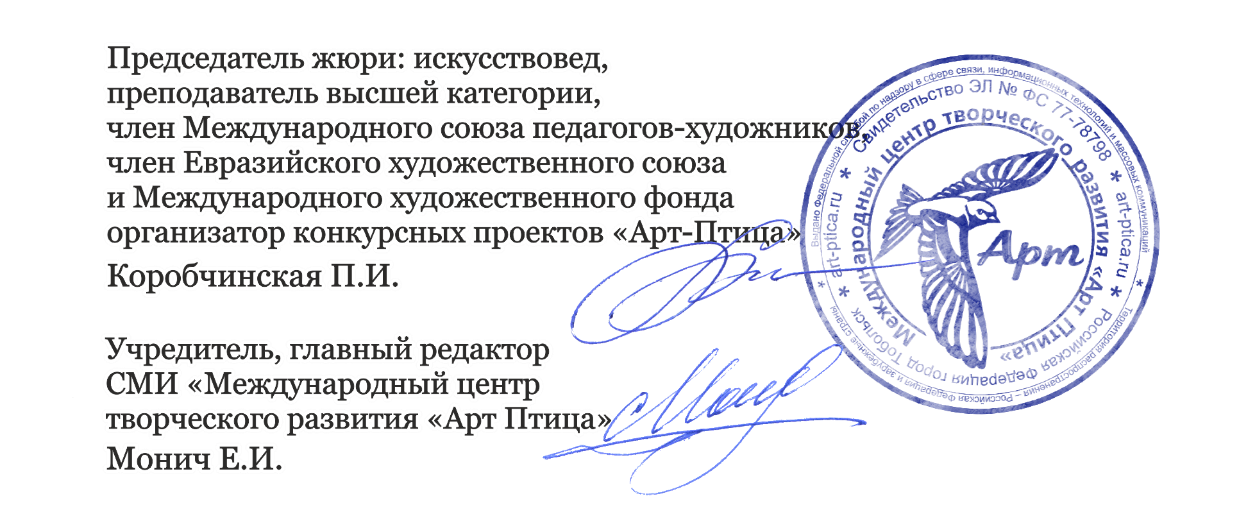 №ФИ участника ВозрастВозрастНазвание работыКуратор, учреждениеместоНоминацияНоминацияНоминацияИзобразительное искусство Изобразительное искусство Изобразительное искусство Изобразительное искусство 5-6 лет5-6 лет5-6 лет5-6 летБолотина Яна55На прогулке с мамойвоспитатель Самародова Анна ВладимировнаМБДОУ «Детский сад №400» г.о. СамараСамарская область, г. СамараДИПЛОМ ЗА I МЕСТОСтепанова Василиса66Любимая мамаПреподаватель Бирюкова Ольга ИвановнаДетский сад 14БелгородЛАУРЕАТА II СТЕПЕНИ7-8 лет7-8 лет7-8 лет7-8 летАндреев Раян77Мамочка любимаяПреподаватель: Салимова Гюзель МусаевнаМАУ ДО ДШИ№1г. Белебей, Республика БашкортостанДИПЛОМ ЗА I МЕСТОЖугнусова Рамина77Заботливая мамапреподаватель Звездакова Наталья ЕвгеньевнаМБУДО «Детская школа искусств № 11 г. Астрахани»город АстраханьЛАУРЕАТА II СТЕПЕНИНурахмедова АйшаКолыбельнаяпреподаватель Звездакова Наталья ЕвгеньевнаМБУДО «Детская школа искусств № 11 г. Астрахани»город АстраханьЛАУРЕАТА I СТЕПЕНИСысоева Ульяна,88Моя мама - самая красиваяПреподаватель: Салимова Гюзель МусаевнаМАУ ДО ДШИ№1г. Белебей, Республика БашкортостанЛАУРЕАТА III СТЕПЕНИФедотова Анна88Мамочка с цветамиПреподаватель: Салимова Гюзель МусаевнаМАУ ДО ДШИ№1г. Белебей, Республика БашкортостанДИПЛОМ ЗА II МЕСТО9-10 лет9-10 лет9-10 лет9-10 летГабдрахманова Амира99Мама лучше всех готовит!Преподаватель: Салимова Гюзель МусаевнаМАУ ДО ДШИ№1г. Белебей, Республика БашкортостанДИПЛОМ ЗА II МЕСТОДодук Баазан-Доржу 1010Лучик света - моя мама 	руководитель Кундуу Оксана Алексеевна 	МБУ СДК Сарыг-Булун кружок рисования «Волшебная палитра» 	Республика Тыва с. Булун-БажыДИПЛОМ ЗА I МЕСТОДолматов Кирилл99Помогаю мамепреподаватель Ковалик Анастасия АлександровнаМБУДО «Детская школа искусств с. Ярково»с. Ярково, Новосибирская областьЛАУРЕАТА I СТЕПЕНИЖаворонкова Вера1010Мамины сказкипреподаватель Мартынова Ирина АлександровнаОЧУ «Русская школа»Московская область, город ВидноеЛАУРЕАТА I СТЕПЕНИКрасношеина Яна1010МамуляПреподаватель Граф Марина ИоганесовнаМБУДО «Краснотурьинская детская художественная школа»Свердловская область, г. КраснотурьинскЛАУРЕАТА II СТЕПЕНИМанягина Евангелина99Мама первое словоМосковское Образовательно Учреждение Кратовская Средняя Общеобразовательная школа 98Московская область, Раменский район, дп КратовоДИПЛОМ ЗА II МЕСТОМитрофанова Алиса99Моя мамаПреподаватель Немцева Лилия АлександровнаМАУ ДО «Дороховская ДШИ»Московская область, РГО, п. ДороховоЛАУРЕАТА III СТЕПЕНИНаркаева Варвара99« Самый близкий родной человек-мама»преподаватель Маматова Лариса АлександровнаМБУ ДО « Детская школа искусств г. Снежногорск»г.Снежногорск Мурманской областиЛАУРЕАТА II СТЕПЕНИ11-12 лет11-12 лет11-12 лет11-12 летАсадуллина Валерия1111Моя мамапреподаватель Богомякова Мария МихайловнаМБУ ДО ШИ №67Кемеровская область, Таштагольский район, пгт. КазЛАУРЕАТА I СТЕПЕНИДудина Алла1212Мама в космосеПреподаватель Граф Марина ИоганесовнаМБУДО «Краснотурьинская детская художественная школа»Свердловская область, г. КраснотурьинскЛАУРЕАТА I СТЕПЕНИЗемцова Екатерина1111Моя мама в операционнойпреподаватель Богомякова Мария МихайловнаМБУ ДО ШИ №67Кемеровская область, Таштагольский район, пгт. КазЛАУРЕАТА III СТЕПЕНИКононец Виктория1212«Моя солнечная мама»Преподаватель Зубцова Ольга ВладимировнаЦКиИ»Современник»Тюменская область, город ТюменьЛАУРЕАТА I СТЕПЕНИКузнецова Полина1212«Цветы для моей цветущей мамы»Преподаватель Зубцова Ольга ВладимировнаЦКиИ»Современник»Тюменская область, город ТюменьЛАУРЕАТА II СТЕПЕНИМихеева Мария22Моя мамаПреподаватель Архипова Татьяна ДмитриевнаДХШ №1 имени П.П. ЧистяковаСвердловская область, город ЕкатеринбургДИПЛОМ ЗА I МЕСТОНестеренко Илья121121Мама - самый дорогой человекпедагог Новоструева Элеонора ВладимировнаМБОУ ДОД центр детского творчества г. Николаевска-на-Амуре Хабаровского краяХабаровский край, город Николаевск-на-АмуреЛАУРЕАТА II СТЕПЕНИСтаркова Полина1111Мама и бабочкаПреподаватель Граф Марина ИоганесовнаМБУДО «Краснотурьинская детская художественная школа»Свердловская область, г. КраснотурьинскЛАУРЕАТА I СТЕПЕНИТимофеева Екатерина 1212Мой лучший друг-мамапреподаватель Маматова Лариса АлександровнаМБУ ДО « Детская школа искусств г. Снежногорск»г.Снежногорск Мурманской областиЛАУРЕАТА I СТЕПЕНИФиошина Катя1111Моя мамаПреподаватель Граф Марина ИоганесовнаМБУДО «Краснотурьинская детская художественная школа»Свердловская область, г. КраснотурьинскЛАУРЕАТА II СТЕПЕНИЧалова Виктория 11 лет11 лет«Комочек счастья»Преподаватель   Тощенкова Елена ВладимировнаМуниципальное бюджетное учреждение дополнительного образования«Детская школа искусств № 11 города Астрахани»ЛАУРЕАТА I СТЕПЕНИЩеголькова Ангелина1212МамочкаПреподаватель Граф Марина ИоганесовнаМБУДО «Краснотурьинская детская художественная школа»Свердловская область, г. КраснотурьинскЛАУРЕАТА I СТЕПЕНИ13-14 лет13-14 лет13-14 лет13-14 летВасенина Мария1313«Я и мама»преподаватель Гавдиенко Любовь ВасильевнаДШИ №11 им. Арно БабаджанянаКраснодарский край, город КраснодарДИПЛОМ ЗА III МЕСТОЛосева Полина1313Милая мамапреподаватель Богомякова Мария МихайловнаМБУ ДО ШИ №67Кемеровская область, Таштагольский район, пгт. КазЛАУРЕАТА I СТЕПЕНИНовикова Анастасия1414Моя мама - учительпреподаватель Богомякова Мария МихайловнаМБУ ДО ШИ №67Кемеровская область, Таштагольский район, пгт. КазЛАУРЕАТА I СТЕПЕНИТимкина Евгения1313«В мамином сердце»Лушова Татьяна Васильевна преподаватель изобразительного искусстваМуниципальное бюджетное учреждение дополнительного образования «Детская школа искусств имени А.И. Баева» Северного района Новосибирской областиНовосибирская областьЛАУРЕАТА III СТЕПЕНИ15-16 лет15-16 лет15-16 лет15-16 летАксёнова Екатерина1616Мамины глазапедагог Новоструева Элеонора ВладимировнаМБОУ ДОД центр детского творчества г. Николаевска-на-Амуре Хабаровского краяХабаровский край, город Николаевск-на-АмуреЛАУРЕАТА I СТЕПЕНИКузнецова Софья1515Мамапреподаватель Черткова Елена ВасильевнаМАУ ДО «Детская художественная школа имени Е.Н.Широкова»Пермский край, г. ПермьЛАУРЕАТА I СТЕПЕНИЛушова Алина1515«Души материнской свет»Лушова Татьяна Васильевна преподаватель изобразительного искусстваМуниципальное бюджетное учреждение дополнительного образования «Детская школа искусств имени А.И. Баева» Северного района Новосибирской областиНовосибирская областьЛАУРЕАТА III СТЕПЕНИЛушова Арина1515«Мама»Лушова Татьяна Васильевна преподаватель изобразительного искусстваМуниципальное бюджетное учреждение дополнительного образования «Детская школа искусств имени А.И. Баева» Северного района Новосибирской областиНовосибирская областьЛАУРЕАТА II СТЕПЕНИТерентьева Софья1616МамаБелозёрова Маргарита БорисовнаМБУДО «Горновская детская школа искусств»Новосибирская обл., Тогучинский р-он, р.п. ГорныйДИПЛОМ ПОБЕДИТЕЛЯ КОНКРУСА Взрослые Взрослые Взрослые Взрослые Иван Николаевич Шик«Дева Мария с младенцем»ХудожникКлинцы, Брянская областьДИПЛОМ ЗА I МЕСТОИван Николаевич Шик«Моя Любимая»ХудожникКлинцы, Брянская областьДИПЛОМ ЗА I МЕСТОНоминацияНоминацияНоминацияКомпьютерная графикаКомпьютерная графикаКомпьютерная графикаКомпьютерная графика9-10 лет9-10 лет9-10 лет9-10 летРахимов Айнур10 лет10 летБукет для мамыпреподаватель Лариса Николаевна СычеваМБУ ДО «Дворец творчества детей и молодежи имени И.Х.Садыкова» НМР РТгород Нижнекамск, Республика ТатарстанЛАУРЕАТА III СТЕПЕНИАхкияметдинов Ильмир10 лет10 летСладкий подарокпреподаватель Лариса Николаевна СычеваМБУ ДО «Дворец творчества детей и молодежи имени И.Х.Садыкова» НМР РТгород Нижнекамск, Республика ТатарстанДИПЛОМ ЗА I МЕСТО11-12 лет11-12 лет11-12 лет11-12 летГайнанова Аида11 лет11 летЛюбимой мамепреподаватель Лариса Николаевна СычеваМБУ ДО «Дворец творчества детей и молодежи имени И.Х.Садыкова» НМР РТгород Нижнекамск, Республика ТатарстанЛАУРЕАТА I СТЕПЕНИАюпова Альмира12 лет12 летМилой, любимой, самой красивой!преподаватель Лариса Николаевна СычеваМБУ ДО «Дворец творчества детей и молодежи имени И.Х.Садыкова» НМР РТгород Нижнекамск, Республика ТатарстанДИПЛОМ ЗА II МЕСТОТуганов Артем11 лет11 летПодарок для мамыпреподаватель Лариса Николаевна СычеваМБУ ДО «Дворец творчества детей и молодежи имени И.Х.Садыкова» НМР РТгород Нижнекамск, Республика ТатарстанЛАУРЕАТА II СТЕПЕНИНоминацияНоминацияНоминацияПрикладное творчество Прикладное творчество Прикладное творчество Прикладное творчество Плотникова Наталья1010Цветы для мамы 	педагог дополнительного образования Плотникова Татьяна Александровна 	МКУ ДО «Районная станция юных техников» 	с. Старомарьевка, Ставропольский крайЛАУРЕАТА I СТЕПЕНИНоминацияНоминацияНоминацияХудожественное словоХудожественное словоХудожественное словоХудожественное словоШипилов Роман33«Мама, я тебя люблю» 	воспитатель Малышева Елена Вячеславовна 	Муниципальное бюджетное дошкольное образовательное учреждение детский сад общеразвивающего вида № 5 «Солнышко» Бугульминского муниципального района Республики Татарстан. 	Республика Татарстан, город БугульмаЛАУРЕАТА I СТЕПЕНИНоминацияНоминацияНоминацияМетод.разработкаМетод.разработкаМетод.разработкаМетод.разработкаСорокина Анастасия Юрьевна«Мамины руки нежно обнимут...» 	Воспитатель 	МБДОУ «Детский сад № 15» 	г. ЧебоксарыЛАУРЕАТА III СТЕПЕНИНоминацияНоминацияНоминацияВокалВокалВокалВокалТитова Виктория1010«Мама» муз. А.Ермолова, сл. В.Кузьминой 	педагог Чеснокова Марина Станиславовна 	МАДО «ЦВР «Подросток» Детская музыкальная школа 	г.ОренбургЛАУРЕАТА I СТЕПЕНИ